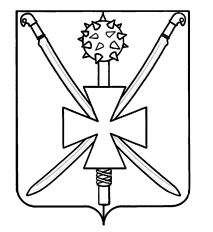 АДМИНИСТРАЦИЯ АТАМАНСКОГО СЕЛЬСКОГО ПОСЕЛЕНИЯ ПАВЛОВСКОГО РАЙОНА ПОСТАНОВЛЕНИЕот 26.12.2018г. 							                                   № 183ст-ца АтаманскаяОб утверждении ведомственной целевой программы«Организация управления органов местного самоуправления Атаманского сельского поселения Павловского района в 2019 году»         В соответствии с Федеральным законом от 06 октября 2003 № 131-ФЗ «Об общих принципах организации местного самоуправления в Российской Федерации», Уставом муниципального образования Атаманское сельское поселение Павловского района, в целях повышения эффективности деятельности органов местного самоуправления Атаманского сельского поселения Павловского района по решению вопросов местного значения самоуправления в Атаманском сельском поселении Павловского района                п о с т а н о в л я ю:         1. Утвердить ведомственную целевую программу «Организация управления органов местного самоуправления Атаманского сельского поселения Павловского района в 2019 году» (приложения №№1,2).         2. Разместить настоящее решение на официальном сайте администрации Атаманского сельского поселения Павловского района www.atamanskoesp.ru.         3. Контроль за выполнением настоящего постановления оставляю за собой.          4. Постановление вступает в силу с 1 января 2019 года. Глава Атаманского сельского поселенияПавловского района 		                                                                    Е.А. Сахно